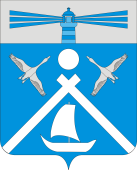 СОВЕТ ДЕПУТАТОВ МУНИЦИПАЛЬНОГО ОБРАЗОВАНИЯ   «ШОИНСКИЙ СЕЛЬСОВЕТ»  НЕНЕЦКОГО АВТОНОМНОГО ОКРУГА28 - е заседание 5 - го созываРЕШЕНИЕот 13 сентября 2019 года № 5О внесении изменений в Решение Совета депутатовМО «Шоинский сельсовет» НАО от 28 декабря 2018 года № 6«О местном бюджете на 2019 год»В соответствии со статьей 35 Федерального закона от  06.10.2003 года № 131-ФЗ «Об общих принципах организации местного самоуправления в Российской Федерации», со статьей 12 закона Ненецкого автономного округа от 24.12.2018 № 26-ОЗ «Об окружном бюджете на 2019 год и на плановый период 2020 и 2021 годов», частью 5 статьи 10 Закона Ненецкого автономного округа от 24.10.2007 № 140-ОЗ «О муниципальной службе в Ненецком автономном округе», частью 2 статьи 6 Закона Ненецкого автономного округа от 01.07.2008 № 35-ОЗ «О гарантиях лицам, замещающим выборные должности местного самоуправления в Ненецком автономном округе», частью 2 статьи 4 Закона Ненецкого автономного округа от 25.10.2010 № 73-ОЗ «О пенсии за выслугу лет лицам, замещавшим должности муниципальной службы в Ненецком автономном округе» на основании статьи 24 Устава муниципального образования «Шоинский сельсовет» Ненецкого автономного округа, Совет депутатов  МО «Шоинский сельсовет» НАО РЕШИЛ:1. Внести в решение Совета депутатов МО «Шоинский сельсовет» НАО от 28.12.2018 № 6 «О местном бюджете на 2019 год» (в ред. от 22.02.2019 № 8; 10.04.2019 № 2) следующие изменения:1.1. Пункт 1 Решения изложить в следующей редакции:«1. Утвердить основные характеристики местного бюджета муниципального образования «Шоинский сельсовет» НАО на 2019 год:- прогнозируемый общий объем доходов местного бюджета в сумме 52 489,9 тыс. рублей с распределением по группам, подгруппам и статьям классификации доходов;- общий объем расходов местного бюджета в сумме 53 121,6 тыс. рублей;- дефицит  местного бюджета утвердить в сумме 631,7 тыс. рублей, или 47,7% утвержденного общего годового объема доходов местного бюджета без учета утвержденного объема безвозмездных поступлений».1.2. Приложение № 1 «Общий объем доходов местного бюджета с распределением по группам, подгруппам и статьям классификации доходов на 2019 год» изложить в новой редакции (Приложение № 1 к настоящему решению).1.3. Приложение № 3 «Распределение бюджетных ассигнований по разделам, подразделам, целевым статьям (муниципальным программам и непрограммным направлениям деятельности) и группам видов расходов классификации расходов бюджетов в ведомственной структуре расходов бюджета на 2019 год» изложить в новой редакции (Приложение № 2 к настоящему решению).1.4. Приложение № 4 «Источники финансирования дефицита местного бюджета на 2019 год» изложить в новой редакции (Приложение № 3 к настоящему решению).1.5. Пункт 9 Решения изложить в следующей редакции:«9. Утвердить общий объем бюджетных ассигнований на исполнение публичных нормативных обязательств на 2019 год в сумме 3 466,9 тыс. рублей.».2. Настоящее Решение вступает в силу после его официального опубликования (обнародования).Глава МО «Шоинский сельсовет» НАО                                             В.А. Малыгина